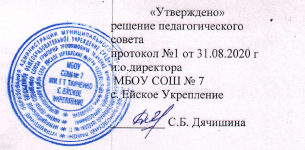 Перечень рабочих программ, реализуемых в МБОУ СОШ № 7 с. Ейское Укрепление                                        в 2020-2021 учебном году№ п/пклассклассучительучительучительПредмет                        (в соответствии с учебным планом)Вид рабочей программы (ФГОС)Вид рабочей программы (ФГОС)На основе какой (примерной или авторской) программы составлена, год изданияНа основе какой (примерной или авторской) программы составлена, год изданияУчебник (автор, название, издательство, год издания)Учебник (автор, название, издательство, год издания)Учебник (автор, название, издательство, год издания)5 класс5 класс5 класс5 класс5 класс5 класс5 класс5 класс5 класс5 класс5 класс5 класс5 класс5 класс155Клюйко И.П.Клюйко И.П.Клюйко И.П.русский языкФГОСФГОС   Русский язык. Рабочие программы. Предметная линия учебников Т. А. Ладыженской, М. Т. Баранова, Л. А.Тростенцовой и других. 5-9 классы,учебное пособие для общеобразовательных организаций. М.Б.Баранов ,Т.А.Ладыженская, Н.М.Шанский и др.М.;Просвещение,2016   Русский язык. Рабочие программы. Предметная линия учебников Т. А. Ладыженской, М. Т. Баранова, Л. А.Тростенцовой и других. 5-9 классы,учебное пособие для общеобразовательных организаций. М.Б.Баранов ,Т.А.Ладыженская, Н.М.Шанский и др.М.;Просвещение,2016Русский язык.5 класс. Учебник для общеобразовательных учреждений в 2-х частях. Авторы  Т.А. Ладыженская, М.Т.Баранов.Москва,Просвещение,2014 годРусский язык.5 класс. Учебник для общеобразовательных учреждений в 2-х частях. Авторы  Т.А. Ладыженская, М.Т.Баранов.Москва,Просвещение,2014 годРусский язык.5 класс. Учебник для общеобразовательных учреждений в 2-х частях. Авторы  Т.А. Ладыженская, М.Т.Баранов.Москва,Просвещение,2014 год255Карпенко Е.Л.Карпенко Е.Л.Карпенко Е.Л.литератураФГОСФГОСРабочие программы. Литература.5-9 классы. Учебно-методическое пособие, сост. А. В. Чубуков. Рабочая программа по литературе для общеобразовательных учреждений(5-9 классы) Авторы :Т.Ф. Курдюмова, С.А. Леонов, Е.Н. Колокольцев и др. Под редакцией Т. Ф. Курдюмовой. М.: Дрофа, 2013.Рабочие программы. Литература.5-9 классы. Учебно-методическое пособие, сост. А. В. Чубуков. Рабочая программа по литературе для общеобразовательных учреждений(5-9 классы) Авторы :Т.Ф. Курдюмова, С.А. Леонов, Е.Н. Колокольцев и др. Под редакцией Т. Ф. Курдюмовой. М.: Дрофа, 2013.Литература. 5 класс. Учебник-хрестоматия. В 2-х частях. Автор Т.Ф.Курдюмова, Вертикаль.2014
Литература. 5 класс. Учебник-хрестоматия. В 2-х частях. Автор Т.Ф.Курдюмова, Вертикаль.2014
Литература. 5 класс. Учебник-хрестоматия. В 2-х частях. Автор Т.Ф.Курдюмова, Вертикаль.2014
355Литвиненко Т. С.Литвиненко Т. С.Литвиненко Т. С.английский языкФГОСФГОСАвторская. «Английский язык: программа: 5-9 классы/М.В. Вербицкая. – М.: Вентана-Граф, Авторская. «Английский язык: программа: 5-9 классы/М.В. Вербицкая. – М.: Вентана-Граф, Учебник Forward 5: (1,2 часть) М.В. Вербицкая, Б. Эббс, Э. Уорелл. – М.: Вентана-Граф. Рабочая тетрадь Forward 5, под ред. М.В. Вербицкой. – М.: Вентана-Граф..Учебник Forward 5: (1,2 часть) М.В. Вербицкая, Б. Эббс, Э. Уорелл. – М.: Вентана-Граф. Рабочая тетрадь Forward 5, под ред. М.В. Вербицкой. – М.: Вентана-Граф..Учебник Forward 5: (1,2 часть) М.В. Вербицкая, Б. Эббс, Э. Уорелл. – М.: Вентана-Граф. Рабочая тетрадь Forward 5, под ред. М.В. Вербицкой. – М.: Вентана-Граф..455Котельникова Н.Л.Котельникова Н.Л.Котельникова Н.Л.математикаФГОСФГОС1.Примерной программы основного общего образования по математике2.Авторской программы Т.А.Бурмистровой к УМК «Математика» для 5-6 классов, авторы Н.Я.Виленкин и др. 1.Примерной программы основного общего образования по математике2.Авторской программы Т.А.Бурмистровой к УМК «Математика» для 5-6 классов, авторы Н.Я.Виленкин и др. «Математика» для 5-6 классов, авторы Н.Я.Виленкин и др. «Математика» для 5-6 классов, авторы Н.Я.Виленкин и др. «Математика» для 5-6 классов, авторы Н.Я.Виленкин и др. 555Шкарбанов Е.С.Шкарбанов Е.С.Шкарбанов Е.С.информатикаФГОСФГОСавторской программы Л.Л. Босова. Информатика. Программа для основной школы: 5-6 классы. 7-9 классы / Л.Л. Босова, А.Ю. Босова. – М.: БИНОМ. Лаборатория знаний, авторской программы Л.Л. Босова. Информатика. Программа для основной школы: 5-6 классы. 7-9 классы / Л.Л. Босова, А.Ю. Босова. – М.: БИНОМ. Лаборатория знаний, Босова Л.Л. Информатика: Учебник для 5 класса.  М.: БИНОМ. Лаборатория знаний, Босова Л.Л. Информатика: Учебник для 5 класса.  М.: БИНОМ. Лаборатория знаний, Босова Л.Л. Информатика: Учебник для 5 класса.  М.: БИНОМ. Лаборатория знаний, 655Перебейнос И.М.Перебейнос И.М.Перебейнос И.М.историяФГОСФГОСРабочая программа по истории Древнего мира 5 класс составитель Сорокина Е.Н. ООО «ВАКО» 2014 к УМК А.А.Вигасина, Г.И.Годера, И.С.Свинцицкой (М.:Просвещение 2014)Рабочая программа по истории Древнего мира 5 класс составитель Сорокина Е.Н. ООО «ВАКО» 2014 к УМК А.А.Вигасина, Г.И.Годера, И.С.Свинцицкой (М.:Просвещение 2014)Учебник: Всеобщая история Древнего мира 5 класс. А.А.Вигасин, Г.И. Годер, И.С.Свинцицкая М.: Просвещение 2014 г. 304 с. Рабочая тетрадь: Всеобщая история. История Древнего мира 5 класс Г.И.Годер 1, 2 частьУчебник: Всеобщая история Древнего мира 5 класс. А.А.Вигасин, Г.И. Годер, И.С.Свинцицкая М.: Просвещение 2014 г. 304 с. Рабочая тетрадь: Всеобщая история. История Древнего мира 5 класс Г.И.Годер 1, 2 частьУчебник: Всеобщая история Древнего мира 5 класс. А.А.Вигасин, Г.И. Годер, И.С.Свинцицкая М.: Просвещение 2014 г. 304 с. Рабочая тетрадь: Всеобщая история. История Древнего мира 5 класс Г.И.Годер 1, 2 часть755Перебейнос И.М.Перебейнос И.М.Перебейнос И.М.обществознаниеФГОСФГОСРабочие программы по обществознанию предметная линия учебников под редакцией Л.Н. Боголюбова 5-9 классы. М.: Просвещение 2011Рабочие программы по обществознанию предметная линия учебников под редакцией Л.Н. Боголюбова 5-9 классы. М.: Просвещение 2011Учебник: Обществознание 5 класс для общеобразовательных организаций под редакцией Л.Н.Боголюбова, Л.Ф..Ивановой 5-е издание М.: Просвещение 2015. Рабочая тетрадь обществознание 5 класс Л.Ф.Иванова, Я.В.Хотиенкова 2015Учебник: Обществознание 5 класс для общеобразовательных организаций под редакцией Л.Н.Боголюбова, Л.Ф..Ивановой 5-е издание М.: Просвещение 2015. Рабочая тетрадь обществознание 5 класс Л.Ф.Иванова, Я.В.Хотиенкова 2015Учебник: Обществознание 5 класс для общеобразовательных организаций под редакцией Л.Н.Боголюбова, Л.Ф..Ивановой 5-е издание М.: Просвещение 2015. Рабочая тетрадь обществознание 5 класс Л.Ф.Иванова, Я.В.Хотиенкова 2015855Назарова Д.Н.Назарова Д.Н.Назарова Д.Н.географияФГОСФГОСПрограмма  основного общего  образования по географии. 5-9 классы. Авторы И.И.Баринова, В.П.Дронов, И.В. Душина, Л.Е.СавельеваПрограмма  основного общего  образования по географии. 5-9 классы. Авторы И.И.Баринова, В.П.Дронов, И.В. Душина, Л.Е.СавельеваВ.П.Дронов, Л.Е.Савельева. География. 5-6. Землеведение. Москва «Дрофа» В.П.Дронов, Л.Е.Савельева. География. 5-6. Землеведение. Москва «Дрофа» В.П.Дронов, Л.Е.Савельева. География. 5-6. Землеведение. Москва «Дрофа» 955Назарова Д.Н.Назарова Д.Н.Назарова Д.Н.биологияФГОСФГОСАвторской программы курса «Биология», 5-11 класс, авторы И.Н. Пономарёва, В.С. Кучменко, О.А. Корнилова, А.Г. Драгомилов, Т.С. Сухова, М. Вентана - Граф, Авторской программы курса «Биология», 5-11 класс, авторы И.Н. Пономарёва, В.С. Кучменко, О.А. Корнилова, А.Г. Драгомилов, Т.С. Сухова, М. Вентана - Граф, Биология . 5 кл./авт.-сост. И.Н. Пономарёва, И.В. Николаев, О.А. КорниловаМ. «Вентана-Граф» Биология . 5 кл./авт.-сост. И.Н. Пономарёва, И.В. Николаев, О.А. КорниловаМ. «Вентана-Граф» Биология . 5 кл./авт.-сост. И.Н. Пономарёва, И.В. Николаев, О.А. КорниловаМ. «Вентана-Граф» 1055Карпенко З.А.Карпенко З.А.Карпенко З.А.МузыкаФГОСФГОСавторская программа по музыке - «Музыка V—VII классы», Е.Д.Критская, Г.П. Сергеева, Т. С., М. Просвещение, авторская программа по музыке - «Музыка V—VII классы», Е.Д.Критская, Г.П. Сергеева, Т. С., М. Просвещение, «Музыка»5 класс, Е.Д.Критская, Г.П. Сергеева, Вентана-Граф, «Музыка»5 класс, Е.Д.Критская, Г.П. Сергеева, Вентана-Граф, «Музыка»5 класс, Е.Д.Критская, Г.П. Сергеева, Вентана-Граф, 1155Ляшенко М.Ю.Ляшенко М.Ю.Ляшенко М.Ю.Изобразительное искусствоФГОСФГОСАвторской программы  общеобразовательных учреждений «Изобразительное искусство и художественный труд», под руководством Б.М. Неменского. Москва, «Просвещение», 2013 год.Авторской программы  общеобразовательных учреждений «Изобразительное искусство и художественный труд», под руководством Б.М. Неменского. Москва, «Просвещение», 2013 год.Изобразительное искусство – Неменская Н.Л.5 кл. Москва Просвещение 2014 г.Изобразительное искусство – Неменская Н.Л.5 кл. Москва Просвещение 2014 г.Изобразительное искусство – Неменская Н.Л.5 кл. Москва Просвещение 2014 г.1255Карпенко З.А.Карпенко З.А.Карпенко З.А.ТехнологияФГОСФГОСавторская программа Н.В. Синица, П.С.Самородский «Технология» 5-8(9) классы   М.: Вентана-Граф, 2014.авторская программа Н.В. Синица, П.С.Самородский «Технология» 5-8(9) классы   М.: Вентана-Граф, 2014.«Технология» 5 класс  В.Д. Симоненко,   М.: Вентана-Граф, 2013.«Технология» 5 класс  В.Д. Симоненко,   М.: Вентана-Граф, 2013.«Технология» 5 класс  В.Д. Симоненко,   М.: Вентана-Граф, 2013.1355Колосова А.Г.Колосова А.Г.Колосова А.Г.Физическая культура ФГОСФГОСна основе  авторской  программы В.И.Лях  « Физическая культура». Предметная линия учебников М. Я. Виленского, В.И.Лях. 5 – 9  класс: пособие для учителей общеобразовательных учреждений   2 изд. Москва « Просвещение», 2012 год.                       на основе  авторской  программы В.И.Лях  « Физическая культура». Предметная линия учебников М. Я. Виленского, В.И.Лях. 5 – 9  класс: пособие для учителей общеобразовательных учреждений   2 изд. Москва « Просвещение», 2012 год.                       Физическая культура 5-7 классы ФГОС. Т.В.Петрова, Ю.А.Копылова, Н.В.Полянская, С.С.Петрова М.: «Вентана-Граф» 2013Физическая культура 5-7 классы ФГОС. Т.В.Петрова, Ю.А.Копылова, Н.В.Полянская, С.С.Петрова М.: «Вентана-Граф» 2013Физическая культура 5-7 классы ФГОС. Т.В.Петрова, Ю.А.Копылова, Н.В.Полянская, С.С.Петрова М.: «Вентана-Граф» 20131455Ляшенко М.Ю.Ляшенко М.Ю.Ляшенко М.Ю.КубановедениеФГОСФГОСНа основе авторской программы предмета «Кубановедение» для 5-9 классов общеобразовательных учреждений Краснодарского края, авторы-составители: А.А.Зайцев, Л.М.Галутко, В.Н.Басий, Ю.А.Болдырев, Н.А.Гангур, А.Н.Еремеева, А.Н.Криштопа, С.А.Лукьянов, О.А.Матвеев, Т.А.Науменко, И.А.Терская, 2013 г.На основе авторской программы предмета «Кубановедение» для 5-9 классов общеобразовательных учреждений Краснодарского края, авторы-составители: А.А.Зайцев, Л.М.Галутко, В.Н.Басий, Ю.А.Болдырев, Н.А.Гангур, А.Н.Еремеева, А.Н.Криштопа, С.А.Лукьянов, О.А.Матвеев, Т.А.Науменко, И.А.Терская, 2013 г.Кубановедение Трехбратов Б.А., Хачатурова Е.А. 5 кл. Краснодар Перспективы образования 2013г.Кубановедение Трехбратов Б.А., Хачатурова Е.А. 5 кл. Краснодар Перспективы образования 2013г.Кубановедение Трехбратов Б.А., Хачатурова Е.А. 5 кл. Краснодар Перспективы образования 2013г.6 класс6 класс6 класс6 класс6 класс6 класс6 класс6 класс6 класс6 класс6 класс6 класс6 класс6 класс166Клюйко И.Р.Клюйко И.Р.Клюйко И.Р.русский языкФГОСФГОС   Русский язык. Рабочие программы. Предметная линия учебников Т. А. Ладыженской, М. Т. Баранова, Л. А.Тростенцовой и других. 5-9 классы,учебное пособие для общеобразовательных организаций. М.Б.Баранов ,Т.А.Ладыженская, Н.М.Шанский и др.М.;Просвещение,2016   Русский язык. Рабочие программы. Предметная линия учебников Т. А. Ладыженской, М. Т. Баранова, Л. А.Тростенцовой и других. 5-9 классы,учебное пособие для общеобразовательных организаций. М.Б.Баранов ,Т.А.Ладыженская, Н.М.Шанский и др.М.;Просвещение,2016Русский язык.6 класс. Учебник для общеобразовательных учреждений в 2-х частях. Авторы  Т.А. Ладыженская, М.Т.Баранов.Москва,Просвещение,2014 годРусский язык.6 класс. Учебник для общеобразовательных учреждений в 2-х частях. Авторы  Т.А. Ладыженская, М.Т.Баранов.Москва,Просвещение,2014 годРусский язык.6 класс. Учебник для общеобразовательных учреждений в 2-х частях. Авторы  Т.А. Ладыженская, М.Т.Баранов.Москва,Просвещение,2014 год266Клюйко И.Р.Клюйко И.Р.Клюйко И.Р.литератураФГОСФГОСРабочие программы. Литература.5-9 классы. Учебно-методическое пособие, сост. А. В. Чубуков. Рабочая программа по литературе для общеобразовательных учреждений(5-9 классы) Авторы :Т.Ф. Курдюмова, С.А. Леонов, Е.Н. Колокольцев и др. Под редакцией Т. Ф. Курдюмовой. М.: Дрофа, 2013.Рабочие программы. Литература.5-9 классы. Учебно-методическое пособие, сост. А. В. Чубуков. Рабочая программа по литературе для общеобразовательных учреждений(5-9 классы) Авторы :Т.Ф. Курдюмова, С.А. Леонов, Е.Н. Колокольцев и др. Под редакцией Т. Ф. Курдюмовой. М.: Дрофа, 2013.Литература 6 класс. Учебник в 2-х частях. Автор Т.Ф. Курдюмова, Вертикаль,2015
Литература 6 класс. Учебник в 2-х частях. Автор Т.Ф. Курдюмова, Вертикаль,2015
Литература 6 класс. Учебник в 2-х частях. Автор Т.Ф. Курдюмова, Вертикаль,2015
366Литвиненко Т. С.Литвиненко Т. С.Литвиненко Т. С.английский языкФГОСФГОСАвторская. «Английский язык: программа: 5-9 классы/М.В. Вербицкая. – М.: Вентана-Граф, 2013. – 80с. – (Forward)Авторская. «Английский язык: программа: 5-9 классы/М.В. Вербицкая. – М.: Вентана-Граф, 2013. – 80с. – (Forward)Учебник: Forward 6 (1,2 часть): М.В. Вербицкая, М. Гаярделли, П. Редли. – М.: Вентана-Граф. – 2015. 112с., 112с. Рабочая тетрадь Forward 6 под ред. М.В. Вербицкой. – М.: Вентана-Граф. – 2015. 136 с.Учебник: Forward 6 (1,2 часть): М.В. Вербицкая, М. Гаярделли, П. Редли. – М.: Вентана-Граф. – 2015. 112с., 112с. Рабочая тетрадь Forward 6 под ред. М.В. Вербицкой. – М.: Вентана-Граф. – 2015. 136 с.Учебник: Forward 6 (1,2 часть): М.В. Вербицкая, М. Гаярделли, П. Редли. – М.: Вентана-Граф. – 2015. 112с., 112с. Рабочая тетрадь Forward 6 под ред. М.В. Вербицкой. – М.: Вентана-Граф. – 2015. 136 с.466Потапенко А.В.Потапенко А.В.Потапенко А.В.математикаФГОСФГОС1.Примерной программы основного общего образования по математике2.Авторской программы Т.А.Бурмистровой к УМК «Математика» для 5-6 классов, авторы Н.Я.Виленкин и др. (М.: «Просвещение» 2014г.).1.Примерной программы основного общего образования по математике2.Авторской программы Т.А.Бурмистровой к УМК «Математика» для 5-6 классов, авторы Н.Я.Виленкин и др. (М.: «Просвещение» 2014г.).«Математика» для 6 класса, авторы Н.Я.Виленкин и др. (М.: «Мнемозина» 2015г.).«Математика» для 6 класса, авторы Н.Я.Виленкин и др. (М.: «Мнемозина» 2015г.).«Математика» для 6 класса, авторы Н.Я.Виленкин и др. (М.: «Мнемозина» 2015г.).566Шкарбанов Е.С.Шкарбанов Е.С.Шкарбанов Е.С.информатикаФГОСФГОСавторской программы Л.Л. Босова. Информатика. Программа для основной школы: 5-6 классы. 7-9 классы / Л.Л. Босова, А.Ю. Босова. – М.: БИНОМ. Лаборатория знаний, 2013авторской программы Л.Л. Босова. Информатика. Программа для основной школы: 5-6 классы. 7-9 классы / Л.Л. Босова, А.Ю. Босова. – М.: БИНОМ. Лаборатория знаний, 2013Босова Л. Информатик: Учебник для 6 класса. / Л. Босова. – М.: БИНОМ. Лаборатория знаний, 2013Босова Л. Информатик: Учебник для 6 класса. / Л. Босова. – М.: БИНОМ. Лаборатория знаний, 2013Босова Л. Информатик: Учебник для 6 класса. / Л. Босова. – М.: БИНОМ. Лаборатория знаний, 2013666Перебейнос И.М.Перебейнос И.М.Перебейнос И.М.историяФГОСФГОСРабочая программа к учебникам Е.В. Пчелова, П.В.Лукина, В.Н.Захарова, К.А.Соловьёва, А.П. Шевырёва «История России» для 6-9 классов образовательных организаций. Автор-составитель Л.А.Пашкина М.: Русское слово 2015. Примерная основная образовательная программа основного общего образованияРабочая программа к учебникам Е.В. Пчелова, П.В.Лукина, В.Н.Захарова, К.А.Соловьёва, А.П. Шевырёва «История России» для 6-9 классов образовательных организаций. Автор-составитель Л.А.Пашкина М.: Русское слово 2015. Примерная основная образовательная программа основного общего образования(ИСК) Всеобщая история. История Средних веков 6 класс М.А. Бойцов, Р.М. Шукуров М.: Русское слово 2015; История России с древнейших времён до начала XVI века Е.В. Пчелов, П.В. Лукин 6 класс М.: Русское слово 2015(ИСК) Всеобщая история. История Средних веков 6 класс М.А. Бойцов, Р.М. Шукуров М.: Русское слово 2015; История России с древнейших времён до начала XVI века Е.В. Пчелов, П.В. Лукин 6 класс М.: Русское слово 2015(ИСК) Всеобщая история. История Средних веков 6 класс М.А. Бойцов, Р.М. Шукуров М.: Русское слово 2015; История России с древнейших времён до начала XVI века Е.В. Пчелов, П.В. Лукин 6 класс М.: Русское слово 2015766Перебейнос И.М.Перебейнос И.М.Перебейнос И.М.обществознаниеФГОСФГОСРабочие программы по обществознанию предметная линия учебников под редакцией Л.Н. Боголюбова 5-9 классы. М.: Просвещение 2011Рабочие программы по обществознанию предметная линия учебников под редакцией Л.Н. Боголюбова 5-9 классы. М.: Просвещение 2011Учебник: Обществознание 5 класс для общеобразовательных организаций под редакцией Л.Н.Боголюбова, Л.Ф..Ивановой 5-е издание М.: Просвещение 2015. Рабочая тетрадь обществознание 6 класс А.С.Митькин , 2015Учебник: Обществознание 5 класс для общеобразовательных организаций под редакцией Л.Н.Боголюбова, Л.Ф..Ивановой 5-е издание М.: Просвещение 2015. Рабочая тетрадь обществознание 6 класс А.С.Митькин , 2015Учебник: Обществознание 5 класс для общеобразовательных организаций под редакцией Л.Н.Боголюбова, Л.Ф..Ивановой 5-е издание М.: Просвещение 2015. Рабочая тетрадь обществознание 6 класс А.С.Митькин , 2015866Назарова Д.Н.Назарова Д.Н.Назарова Д.Н.географияФГОСФГОСПрограмма  основного общего  образования по географии. 5-9 классы. Авторы И.И.Баринова, В.П.Дронов, И.В. Душина, Л.Е.СавельеваПрограмма  основного общего  образования по географии. 5-9 классы. Авторы И.И.Баринова, В.П.Дронов, И.В. Душина, Л.Е.СавельеваВ.П.Дронов, Л.Е.Савельева. География. 5-6. Землеведение. Москва «Дрофа» 2014В.П.Дронов, Л.Е.Савельева. География. 5-6. Землеведение. Москва «Дрофа» 2014В.П.Дронов, Л.Е.Савельева. География. 5-6. Землеведение. Москва «Дрофа» 2014966Назарова Д.Н.Назарова Д.Н.Назарова Д.Н.биологияФГОСФГОСАвторской программы курса «Биология», 5-11 класс, авторы И.Н. Пономарёва, В.С. Кучменко, О.А. Корнилова, А.Г. Драгомилов, Т.С. Сухова, М. Вентана - Граф, 2014.Авторской программы курса «Биология», 5-11 класс, авторы И.Н. Пономарёва, В.С. Кучменко, О.А. Корнилова, А.Г. Драгомилов, Т.С. Сухова, М. Вентана - Граф, 2014.Биология . 6 кл./авт.-сост. И.Н. Пономарёва, О.А. Корнилова, В.С. КучменкоМ. «Вентана-Граф» 2014Биология . 6 кл./авт.-сост. И.Н. Пономарёва, О.А. Корнилова, В.С. КучменкоМ. «Вентана-Граф» 2014Биология . 6 кл./авт.-сост. И.Н. Пономарёва, О.А. Корнилова, В.С. КучменкоМ. «Вентана-Граф» 20141066Карпенко З.А.Карпенко З.А.Карпенко З.А.музыкаФГОСФГОСавторская программа по музыке - «Музыка V—VII классы», Е.Д.Критская, Г.П. Сергеева, Т. С., М. Просвещение, 2016 г. авторская программа по музыке - «Музыка V—VII классы», Е.Д.Критская, Г.П. Сергеева, Т. С., М. Просвещение, 2016 г. «Музыка» 6 класс, Е.Д.Критская, Г.П. Сергеева, Вента на-Граф, 2013«Музыка» 6 класс, Е.Д.Критская, Г.П. Сергеева, Вента на-Граф, 2013«Музыка» 6 класс, Е.Д.Критская, Г.П. Сергеева, Вента на-Граф, 20131166Ляшенко М.Ю.Ляшенко М.Ю.Ляшенко М.Ю.Изобразительное искусствоФГОСФГОСАвторской программы  общеобразовательных учреждений «Изобразительное искусство и художественный труд», под руководством Б.М. Неменского. Москва, «Просвещение», 2013год.Авторской программы  общеобразовательных учреждений «Изобразительное искусство и художественный труд», под руководством Б.М. Неменского. Москва, «Просвещение», 2013год.изобразительное искусство – Неменская Н.Л.6кл. Москва Просвещение 2014 г.изобразительное искусство – Неменская Н.Л.6кл. Москва Просвещение 2014 г.изобразительное искусство – Неменская Н.Л.6кл. Москва Просвещение 2014 г.1266Карпенко З.А.Карпенко З.А.Карпенко З.А.технологияФГОСФГОСавторская программа Н.В. Синица, П.С.Самородский «Технология» 5-8(9) классы   М.: Вентана-Граф, 2014.авторская программа Н.В. Синица, П.С.Самородский «Технология» 5-8(9) классы   М.: Вентана-Граф, 2014.«Технология» 6 класс   В.Д. Симоненко,  М.: Вентана-Граф, 2013.«Технология» 6 класс   В.Д. Симоненко,  М.: Вентана-Граф, 2013.«Технология» 6 класс   В.Д. Симоненко,  М.: Вентана-Граф, 2013.1366Колосова А.Г.Колосова А.Г.Колосова А.Г.Физическая культура ФГОСФГОСна основе  авторской  программы В.И.Лях  « Физическая культура». Предметная линия учебников М. Я. Виленского, В.И.Лях. 5 – 9  класс: пособие для учителей общеобразовательных учреждений   2 изд. Москва « Просвещение», 2012 год.                       на основе  авторской  программы В.И.Лях  « Физическая культура». Предметная линия учебников М. Я. Виленского, В.И.Лях. 5 – 9  класс: пособие для учителей общеобразовательных учреждений   2 изд. Москва « Просвещение», 2012 год.                       Физическая культура 5-7 классы ФГОС. Т.В.Петрова, Ю.А.Копылова, Н.В.Полянская, С.С.Петрова М.: «Вентана-Граф» 2013Физическая культура 5-7 классы ФГОС. Т.В.Петрова, Ю.А.Копылова, Н.В.Полянская, С.С.Петрова М.: «Вентана-Граф» 2013Физическая культура 5-7 классы ФГОС. Т.В.Петрова, Ю.А.Копылова, Н.В.Полянская, С.С.Петрова М.: «Вентана-Граф» 20131466Ляшенко М.Ю.Ляшенко М.Ю.Ляшенко М.Ю.ОДНКНРФГОСФГОСавторской программы Основы православной культуры Бородина А.В. Москва  «Экзамен» 2016 г.авторской программы Основы православной культуры Бородина А.В. Москва  «Экзамен» 2016 г.основы православной культуры Бородина А.В. Москва Основы православной культуры 2007 г.основы православной культуры Бородина А.В. Москва Основы православной культуры 2007 г.основы православной культуры Бородина А.В. Москва Основы православной культуры 2007 г.1566Ляшенко М.Ю.Ляшенко М.Ю.Ляшенко М.Ю.кубановедениеФГОСФГОСавторской программы предмета «Кубановедение»для 5-9 классов общеобразовательных учреждений Краснодарского края, авторы-составители: А.А.Зайцев, Л.М.Галутко, В.Н.Басий, Ю.А.Болдырев, Н.А.Гангур, А.Н.Еремеева, А.Н.Криштопа, С.А.Лукьянов, О.А.Матвеев, Т.А.Науменко, И.А.Терская, 2013 г.авторской программы предмета «Кубановедение»для 5-9 классов общеобразовательных учреждений Краснодарского края, авторы-составители: А.А.Зайцев, Л.М.Галутко, В.Н.Басий, Ю.А.Болдырев, Н.А.Гангур, А.Н.Еремеева, А.Н.Криштопа, С.А.Лукьянов, О.А.Матвеев, Т.А.Науменко, И.А.Терская, 2013 г.кубановедениеТрехбратов Б.А., Терская И.А. 6кл. Краснодар Перспективы образования 2013г.кубановедениеТрехбратов Б.А., Терская И.А. 6кл. Краснодар Перспективы образования 2013г.кубановедениеТрехбратов Б.А., Терская И.А. 6кл. Краснодар Перспективы образования 2013г.7 класс7 класс7 класс7 класс7 класс7 класс7 класс7 класс7 класс7 класс7 класс7 класс7 класс7 класс177Кузнецова А.А.Кузнецова А.А.Кузнецова А.А.Русский языкФГОСФГОС   Русский язык. Рабочие программы. Предметная линия учебников Т. А. Ладыженской, М. Т. Баранова, Л. А.Тростенцовой и других. 5-9 классы,учебное пособие для общеобразовательных организаций. М.Б.Баранов ,Т.А.Ладыженская, Н.М.Шанский и др.М.;Просвещение,2016   Русский язык. Рабочие программы. Предметная линия учебников Т. А. Ладыженской, М. Т. Баранова, Л. А.Тростенцовой и других. 5-9 классы,учебное пособие для общеобразовательных организаций. М.Б.Баранов ,Т.А.Ладыженская, Н.М.Шанский и др.М.;Просвещение,2016Русский язык 7 класс. Учебник для общеобразовательных учреждений. Авторы  М.Т.Баранов,Т.А.Ладыженская,Л.А.Тростенцова.М,Просвещение,2016Русский язык 7 класс. Учебник для общеобразовательных учреждений. Авторы  М.Т.Баранов,Т.А.Ладыженская,Л.А.Тростенцова.М,Просвещение,2016Русский язык 7 класс. Учебник для общеобразовательных учреждений. Авторы  М.Т.Баранов,Т.А.Ладыженская,Л.А.Тростенцова.М,Просвещение,2016277Кузнецова А.А.Кузнецова А.А.Кузнецова А.А.ЛитератураФГОСФГОСРабочие программы. Литература.5-9 классы. Учебно-методическое пособие, сост. А. В. Чубуков. Рабочая программа по литературе для общеобразовательных учреждений (5-9 классы) Авторы :Т.Ф. Курдюмова, С.А. Леонов, Е.Н. Колокольцев и др. Под редакцией Т. Ф. Курдюмовой. М.: Дрофа, 2013.Рабочие программы. Литература.5-9 классы. Учебно-методическое пособие, сост. А. В. Чубуков. Рабочая программа по литературе для общеобразовательных учреждений (5-9 классы) Авторы :Т.Ф. Курдюмова, С.А. Леонов, Е.Н. Колокольцев и др. Под редакцией Т. Ф. Курдюмовой. М.: Дрофа, 2013.Литература. 7 класс. Учебник-хрестоматия. В 2 частях. Автор-составитель Т.Ф.Курдюмова, Вертикаль,2016Литература. 7 класс. Учебник-хрестоматия. В 2 частях. Автор-составитель Т.Ф.Курдюмова, Вертикаль,2016Литература. 7 класс. Учебник-хрестоматия. В 2 частях. Автор-составитель Т.Ф.Курдюмова, Вертикаль,2016377Литвиненко Т.С.Литвиненко Т.С.Литвиненко Т.С.Английский языкФГОСФГОСАвторская. «Английский язык: программа: 5-9 классы/М.В. Вербицкая. – М.: Вентана-Граф, 2013. – 80с. – (Forward)Авторская. «Английский язык: программа: 5-9 классы/М.В. Вербицкая. – М.: Вентана-Граф, 2013. – 80с. – (Forward)Учебник: Forward 7(1, 2 часть): М.В. Вербицкая, М. Гаярделли, П. Редли. – М.: Вентана-Граф, 2016. – 112 с., 112 с.Рабочая тетрадь Forward 7: под ред. М.В. Вербицкой. – М.: Вентана-Граф, 2016. – 144 с.Учебник: Forward 7(1, 2 часть): М.В. Вербицкая, М. Гаярделли, П. Редли. – М.: Вентана-Граф, 2016. – 112 с., 112 с.Рабочая тетрадь Forward 7: под ред. М.В. Вербицкой. – М.: Вентана-Граф, 2016. – 144 с.Учебник: Forward 7(1, 2 часть): М.В. Вербицкая, М. Гаярделли, П. Редли. – М.: Вентана-Граф, 2016. – 112 с., 112 с.Рабочая тетрадь Forward 7: под ред. М.В. Вербицкой. – М.: Вентана-Граф, 2016. – 144 с.477Тесля О.Н.Тесля О.Н.Тесля О.Н.	АлгебраФГОС ФГОС Примерная  программа основного общего образования по математике Примерная  программа основного общего образования по математике «Алгебра» для  7 класса , автор С.А. Теляковский . (Москва «Просвещение» 2016г.).«Алгебра» для  7 класса , автор С.А. Теляковский . (Москва «Просвещение» 2016г.).«Алгебра» для  7 класса , автор С.А. Теляковский . (Москва «Просвещение» 2016г.).577Тесля О.Н.Тесля О.Н.Тесля О.Н.геометрияФГОСФГОСАвторская программа Л.С. Атанасян, В.Ф. Бутузова, С.Б. Кадомцева. Программы общеобразовательных учреждений Геометрия 7-9 классы.  М.: «Просвещение» 2011 г.Авторская программа Л.С. Атанасян, В.Ф. Бутузова, С.Б. Кадомцева. Программы общеобразовательных учреждений Геометрия 7-9 классы.  М.: «Просвещение» 2011 г.Л.С. Атанасян, В.Ф.Бутузов,,С.Б.Кадомцев и др. Геометрия. 7-9 классы -  М.: «Просвещение», 2016г.Л.С. Атанасян, В.Ф.Бутузов,,С.Б.Кадомцев и др. Геометрия. 7-9 классы -  М.: «Просвещение», 2016г.Л.С. Атанасян, В.Ф.Бутузов,,С.Б.Кадомцев и др. Геометрия. 7-9 классы -  М.: «Просвещение», 2016г.677Шкарбанов Е.С.Шкарбанов Е.С.Шкарбанов Е.С.информатикаФГОСФГОСавторской программы Л.Л. Босова. Информатика. Программа для основной школы: 5-6 классы. 7-9 классы / Л.Л. Босова, А.Ю. Босова. – М.: БИНОМ. Лаборатория знаний, 2013авторской программы Л.Л. Босова. Информатика. Программа для основной школы: 5-6 классы. 7-9 классы / Л.Л. Босова, А.Ю. Босова. – М.: БИНОМ. Лаборатория знаний, 2013Учебник для 7 класса./Л.Л.Босова, А.Ю. Босова - М: БИНОМ. Лаборатория знаний, 2012. – 213 с.: ил. ISBN 978-5-9963-1156-9Учебник для 7 класса./Л.Л.Босова, А.Ю. Босова - М: БИНОМ. Лаборатория знаний, 2012. – 213 с.: ил. ISBN 978-5-9963-1156-9Учебник для 7 класса./Л.Л.Босова, А.Ю. Босова - М: БИНОМ. Лаборатория знаний, 2012. – 213 с.: ил. ISBN 978-5-9963-1156-9777Перебейнос И.МПеребейнос И.МПеребейнос И.МисторияФГОСФГОСРабочая программа к учебникам Е.В. Пчелова, П.В.Лукина, В.Н.Захарова, К.А.Соловьёва, А.П. Шевырёва «История России» для 6-9 классов образовательных организаций. Автор-составитель Л.А.Пашкина М.: Русское слово 2015. Примерная основная образовательная программа основного общего образованияРабочая программа к учебникам Е.В. Пчелова, П.В.Лукина, В.Н.Захарова, К.А.Соловьёва, А.П. Шевырёва «История России» для 6-9 классов образовательных организаций. Автор-составитель Л.А.Пашкина М.: Русское слово 2015. Примерная основная образовательная программа основного общего образования(ИКС) «История России XVI-XVII века 7» Е.В.Пчелов, П.В.Лукин, К.А.Кочегаров. Рабочая тетрадь к учебнику Е.В.Пчелова, П.В.Лукина) «История России XVI-XVII века 7».Учебник «Всеобщая история. История Нового времени» для 7 класса О.В.Дмитриевой. Рабочая тетрадь  Т.Д.Стецюра к учебнику О.В.Дмитриевой «Всеобщая история. История Нового времени. Конец XV-XVIII век»(ИКС) «История России XVI-XVII века 7» Е.В.Пчелов, П.В.Лукин, К.А.Кочегаров. Рабочая тетрадь к учебнику Е.В.Пчелова, П.В.Лукина) «История России XVI-XVII века 7».Учебник «Всеобщая история. История Нового времени» для 7 класса О.В.Дмитриевой. Рабочая тетрадь  Т.Д.Стецюра к учебнику О.В.Дмитриевой «Всеобщая история. История Нового времени. Конец XV-XVIII век»(ИКС) «История России XVI-XVII века 7» Е.В.Пчелов, П.В.Лукин, К.А.Кочегаров. Рабочая тетрадь к учебнику Е.В.Пчелова, П.В.Лукина) «История России XVI-XVII века 7».Учебник «Всеобщая история. История Нового времени» для 7 класса О.В.Дмитриевой. Рабочая тетрадь  Т.Д.Стецюра к учебнику О.В.Дмитриевой «Всеобщая история. История Нового времени. Конец XV-XVIII век»877Перебейнос И.МПеребейнос И.МПеребейнос И.МобществознаниеФГОСФГОСРабочие программы по обществознанию предметная линия учебников под редакцией Л.Н. Боголюбова 5-9 классы. М.: Просвещение 2011Рабочие программы по обществознанию предметная линия учебников под редакцией Л.Н. Боголюбова 5-9 классы. М.: Просвещение 2011Обществознание 7 класс для общеобразовательных организаций под редакцией Л.Н.Боголюбова, Л.Ф.Ивановой 5-е издание М.: Просвещение 2015. Рабочая тетрадь по обществознанию 7 класс под редакцией А.С.Митькина 2016Обществознание 7 класс для общеобразовательных организаций под редакцией Л.Н.Боголюбова, Л.Ф.Ивановой 5-е издание М.: Просвещение 2015. Рабочая тетрадь по обществознанию 7 класс под редакцией А.С.Митькина 2016Обществознание 7 класс для общеобразовательных организаций под редакцией Л.Н.Боголюбова, Л.Ф.Ивановой 5-е издание М.: Просвещение 2015. Рабочая тетрадь по обществознанию 7 класс под редакцией А.С.Митькина 2016977Назарова Д.Н.Назарова Д.Н.Назарова Д.Н.географияФГОСФГОСПрограмма  основного общего  образования по географии. 5-9 классы. Авторы И.И.Баринова, В.П.Дронов, И.В. Душина, Л.Е.СавельеваПрограмма  основного общего  образования по географии. 5-9 классы. Авторы И.И.Баринова, В.П.Дронов, И.В. Душина, Л.Е.Савельева7 класс  И.В. Душина, В.А. Коринская, В.А Щенев. География, материки, океаны, народы и страны. Дрофа. М.20157 класс  И.В. Душина, В.А. Коринская, В.А Щенев. География, материки, океаны, народы и страны. Дрофа. М.20157 класс  И.В. Душина, В.А. Коринская, В.А Щенев. География, материки, океаны, народы и страны. Дрофа. М.20151077Назарова Д.Н.Назарова Д.Н.Назарова Д.Н.биологияФГОСФГОСПрограмма. Биология 5-9 классы. Алгоритм успеха. 7 класс И.Н.Пономарева, В.С. Кучменко, О.А. Корнилова, А.Г. Драгомилов, Т.С. Сухова. М. Вентана-Граф 2012Программа. Биология 5-9 классы. Алгоритм успеха. 7 класс И.Н.Пономарева, В.С. Кучменко, О.А. Корнилова, А.Г. Драгомилов, Т.С. Сухова. М. Вентана-Граф 2012В.М. Константинов, В.Г. Бабанко, В.С. Кучменко. Биология 7 класс. Вентана-Граф М. 2015В.М. Константинов, В.Г. Бабанко, В.С. Кучменко. Биология 7 класс. Вентана-Граф М. 2015В.М. Константинов, В.Г. Бабанко, В.С. Кучменко. Биология 7 класс. Вентана-Граф М. 20151177Котельникова Н.Л.Котельникова Н.Л.Котельникова Н.Л.физикаФГОСФГОСЕ.М. Гутник, А.В. Пёрышкин «Программы общеобразовательных учреждений пофизике 7-9 кл.» М.: Дрофа 2014Е.М. Гутник, А.В. Пёрышкин «Программы общеобразовательных учреждений пофизике 7-9 кл.» М.: Дрофа 2014А.В. Пёрышкин «Физика 7 класс» М.: Дрофа 2014А.В. Пёрышкин «Физика 7 класс» М.: Дрофа 2014А.В. Пёрышкин «Физика 7 класс» М.: Дрофа 20141277Карпенко З.А.Карпенко З.А.Карпенко З.А.музыкаФГОСФГОСАвторская программа по музыке - «Музыка V—VII классы», Е.Д.Критская, Г.П. Сергеева, Т. С., М. Просвещение, 2016 г. Авторская программа по музыке - «Музыка V—VII классы», Е.Д.Критская, Г.П. Сергеева, Т. С., М. Просвещение, 2016 г. «Музыка» 7 класс, Е.Д.Критская, Г.П. Сергеева, Т. С., Вентана-Граф, 2013«Музыка» 7 класс, Е.Д.Критская, Г.П. Сергеева, Т. С., Вентана-Граф, 2013«Музыка» 7 класс, Е.Д.Критская, Г.П. Сергеева, Т. С., Вентана-Граф, 20131377Ляшенко М.Ю.Ляшенко М.Ю.Ляшенко М.Ю.изобразительное искусствоФГОСФГОСАвторской программы  общеобразовательных учреждений «Изобразительное искусство и художественный труд», под руководством Б.М. Неменского. Москва, «Просвещение», 2013 год.Авторской программы  общеобразовательных учреждений «Изобразительное искусство и художественный труд», под руководством Б.М. Неменского. Москва, «Просвещение», 2013 год.Изобразительное искусство – Неменская Н.Л.7кл. Москва Просвещение 2014 г.Изобразительное искусство – Неменская Н.Л.7кл. Москва Просвещение 2014 г.Изобразительное искусство – Неменская Н.Л.7кл. Москва Просвещение 2014 г.1477Колосова А.Г.Колосова А.Г.Колосова А.Г.физическая культураФГОСФГОСАвторская программа Н.В. Синица, П.С.Самородский «Технология» 5-8(9) классы   М.: Вентана-Граф, 2014.Авторская программа Н.В. Синица, П.С.Самородский «Технология» 5-8(9) классы   М.: Вентана-Граф, 2014.«Физическая культура 5-7 классы ФГОС. Т.В.Петрова, Ю.А.Копылова, Н.В.Полянская, С.С.Петрова М.: «Вентана-Граф» 2013«Физическая культура 5-7 классы ФГОС. Т.В.Петрова, Ю.А.Копылова, Н.В.Полянская, С.С.Петрова М.: «Вентана-Граф» 2013«Физическая культура 5-7 классы ФГОС. Т.В.Петрова, Ю.А.Копылова, Н.В.Полянская, С.С.Петрова М.: «Вентана-Граф» 20131577Шкарбанов Е.С.Шкарбанов Е.С.Шкарбанов Е.С.технологияФГОСФГОСавторской программы Технология. 5-9 классы (вариант для мальчиков) развернутое тематическое планирование по программе В. Д. Симоненко / авт.-сост. О. В. Павлова [и др.]. - Изд. 3-е, испр. - Волгоград : Учитель, 2014авторской программы Технология. 5-9 классы (вариант для мальчиков) развернутое тематическое планирование по программе В. Д. Симоненко / авт.-сост. О. В. Павлова [и др.]. - Изд. 3-е, испр. - Волгоград : Учитель, 2014Технология. Технический труд : 7 класс : учеб. для учащихся общеобра-зоват. учреждений / П. С. Самородский, А. Т. Тищенко, В. Д. Симоненко ; под ред. В. Д. Симоненко. - М. :Вентана-Граф, 2013.Технология. Технический труд : 7 класс : учеб. для учащихся общеобра-зоват. учреждений / П. С. Самородский, А. Т. Тищенко, В. Д. Симоненко ; под ред. В. Д. Симоненко. - М. :Вентана-Граф, 2013.Технология. Технический труд : 7 класс : учеб. для учащихся общеобра-зоват. учреждений / П. С. Самородский, А. Т. Тищенко, В. Д. Симоненко ; под ред. В. Д. Симоненко. - М. :Вентана-Граф, 2013.1677Бардак Р.А.Бардак Р.А.Бардак Р.А. ОБЖФГОСФГОСНа основе  авторской  программы В.И.Лях  « Физическая культура». Предметная линия учебников   М. Я. Виленского, В.И.Лях. 5 – 9  класс: пособие для учителей общеобразовательных учреждений   2 изд. Москва « Просвещение», 2012 год.                       На основе  авторской  программы В.И.Лях  « Физическая культура». Предметная линия учебников   М. Я. Виленского, В.И.Лях. 5 – 9  класс: пособие для учителей общеобразовательных учреждений   2 изд. Москва « Просвещение», 2012 год.                       1777Ляшенко М.Ю.Ляшенко М.Ю.Ляшенко М.Ю.кубановедениеФГОСФГОСавторской программы предмета «Кубановедение»для 5-9 классов общеобразовательных учреждений Краснодарского края, авторы-составители: А.А. Зайцев, Л.М. Галутко, В.Н. Басий, Ю.А. Болдырев, Н.А. Гангур, А.Н. Еремеева, А.Н. Криштопа, С.А. Лукьянов, О.А. Матвеев, Т.А. Науменко, И.А. Терская, 2013 г.авторской программы предмета «Кубановедение»для 5-9 классов общеобразовательных учреждений Краснодарского края, авторы-составители: А.А. Зайцев, Л.М. Галутко, В.Н. Басий, Ю.А. Болдырев, Н.А. Гангур, А.Н. Еремеева, А.Н. Криштопа, С.А. Лукьянов, О.А. Матвеев, Т.А. Науменко, И.А. Терская, 2013 г.Кубановедение ТрехбратовБ.А., Терская И.А. 7кл. Краснодар Перспективы образования 2013г.Кубановедение ТрехбратовБ.А., Терская И.А. 7кл. Краснодар Перспективы образования 2013г.Кубановедение ТрехбратовБ.А., Терская И.А. 7кл. Краснодар Перспективы образования 2013г.8 класс8 класс8 класс8 класс8 класс8 класс8 класс8 класс8 класс8 класс8 класс8 класс8 класс8 класс188Карпенко Е.Л.Карпенко Е.Л.русский языкрусский языкФГОСФГОС Русский язык. Рабочие программы. Предметная линия учебников Т. А. Ладыженской, М. Т. Баранова, Л. А.Тростен-цовой и других. 5-9 классы, учебное пособие для учителей общеобразовательных учреждений. М.Т. Баранов ,Т.А. Ладыженская, Н.М. Шанский и др.-М.;Просвещение,2016 Русский язык. Рабочие программы. Предметная линия учебников Т. А. Ладыженской, М. Т. Баранова, Л. А.Тростен-цовой и других. 5-9 классы, учебное пособие для учителей общеобразовательных учреждений. М.Т. Баранов ,Т.А. Ладыженская, Н.М. Шанский и др.-М.;Просвещение,2016 Русский язык. Рабочие программы. Предметная линия учебников Т. А. Ладыженской, М. Т. Баранова, Л. А.Тростен-цовой и других. 5-9 классы, учебное пособие для учителей общеобразовательных учреждений. М.Т. Баранов ,Т.А. Ладыженская, Н.М. Шанский и др.-М.;Просвещение,2016Русский язык: Учебник для 8 класса общеобразовательных учреждений ФГОС, авторы Л.А. Тростенцова, Т.А. Ладыженская и др. – М: «Просвещение», 2014 г.)Русский язык: Учебник для 8 класса общеобразовательных учреждений ФГОС, авторы Л.А. Тростенцова, Т.А. Ладыженская и др. – М: «Просвещение», 2014 г.)288Карпенко Е.Л.Карпенко Е.Л.литературалитератураФГОСФГОСРабочая программа по литературе для общеобразовательных учреждений 5-9 классы. Автор: Курдюмова Т.Ф., Леонов Е.Н.,  Колокольцев Е.Н. .-М: Дрофа, 2013 .Рабочая программа по литературе для общеобразовательных учреждений 5-9 классы. Автор: Курдюмова Т.Ф., Леонов Е.Н.,  Колокольцев Е.Н. .-М: Дрофа, 2013 .Рабочая программа по литературе для общеобразовательных учреждений 5-9 классы. Автор: Курдюмова Т.Ф., Леонов Е.Н.,  Колокольцев Е.Н. .-М: Дрофа, 2013 . Литература. 8 класс.в 2 ч.: учеб. -хрестоматия для общеобразовательных учреждений/ авт.-сост. Т.Ф. Курдюмова под ред. Т.Ф. Курдюмовой.- М.: Вертикаль, ФГОС Дрофа 2017 Литература. 8 класс.в 2 ч.: учеб. -хрестоматия для общеобразовательных учреждений/ авт.-сост. Т.Ф. Курдюмова под ред. Т.Ф. Курдюмовой.- М.: Вертикаль, ФГОС Дрофа 2017388Литвининко Т.С.Литвининко Т.С.английский языканглийский языкФГОСФГОСПримерной рабочей программы по иностранным языкам «Английский язык». «Английский язык: программы:5-9 классы/М.В.Вербицкая.-М.:Вентана-Граф, 2013.-80с.-(Forward)» В соответствии с ФГОС основного общего образованияПримерной рабочей программы по иностранным языкам «Английский язык». «Английский язык: программы:5-9 классы/М.В.Вербицкая.-М.:Вентана-Граф, 2013.-80с.-(Forward)» В соответствии с ФГОС основного общего образованияПримерной рабочей программы по иностранным языкам «Английский язык». «Английский язык: программы:5-9 классы/М.В.Вербицкая.-М.:Вентана-Граф, 2013.-80с.-(Forward)» В соответствии с ФГОС основного общего образованияУчебник Forward 8: М.В.Вербицкая, С. Маккинли, Б. Хастингс.-М.: Вентана-Граф.-2017.-144с.Учебник Forward 8: М.В.Вербицкая, С. Маккинли, Б. Хастингс.-М.: Вентана-Граф.-2017.-144с.488Тесля О.НТесля О.НалгебраалгебраФГОСФГОСПланирование составлено на основе примерной программы основного общего образования по математике, с учётом авторской программы Т.А. Бурмистровой.-М.: Просвещение, 2014 Планирование составлено на основе примерной программы основного общего образования по математике, с учётом авторской программы Т.А. Бурмистровой.-М.: Просвещение, 2014 Планирование составлено на основе примерной программы основного общего образования по математике, с учётом авторской программы Т.А. Бурмистровой.-М.: Просвещение, 2014 «Алгебра 8 класс», авторы Ю.Н. Макарычев и др. М.: «Просвещение» 2017г.287 с.«Алгебра 8 класс», авторы Ю.Н. Макарычев и др. М.: «Просвещение» 2017г.287 с.588Тесля О.НТесля О.НгеометриягеометрияФГОСФГОСПланирование составлено на основе примерной программы основного общего образования по математике, с учётом авторской программы Т.А. Бурмистровой.-М.: Просвещение, 2014Планирование составлено на основе примерной программы основного общего образования по математике, с учётом авторской программы Т.А. Бурмистровой.-М.: Просвещение, 2014Планирование составлено на основе примерной программы основного общего образования по математике, с учётом авторской программы Т.А. Бурмистровой.-М.: Просвещение, 2014Л.С. Атанасян и др., «Геометрия. 7-9» для 7,8 и 9 классов -  М.: «Просвещение», 2013 г.383с.Л.С. Атанасян и др., «Геометрия. 7-9» для 7,8 и 9 классов -  М.: «Просвещение», 2013 г.383с.688Шкарбанов Е.С.Шкарбанов Е.С.информатика и ИКТинформатика и ИКТФГОС-ФГОС-На основе авторской программы Л.Л. Босова. Информатика. Программа для основной школы: 5-6 классы. 7-9 классы / Л.Л. Босова, А.Ю. Босова. – М.: БИНОМ. Лаборатория знаний, 2013На основе авторской программы Л.Л. Босова. Информатика. Программа для основной школы: 5-6 классы. 7-9 классы / Л.Л. Босова, А.Ю. Босова. – М.: БИНОМ. Лаборатория знаний, 2013На основе авторской программы Л.Л. Босова. Информатика. Программа для основной школы: 5-6 классы. 7-9 классы / Л.Л. Босова, А.Ю. Босова. – М.: БИНОМ. Лаборатория знаний, 2013Учебник: Информатика: Учебник для 8 класса./Л.Л. Босова, А.Ю. Босова - М: БИНОМ. Лаборатория знаний, 2012Учебник: Информатика: Учебник для 8 класса./Л.Л. Босова, А.Ю. Босова - М: БИНОМ. Лаборатория знаний, 2012788Перебейнос И.М.Перебейнос И.М.историяисторияФГОС-ФГОС-Примерной программы основного общего образования по истории в соответствии с ФГОС.Примерной программы основного общего образования по истории в соответствии с ФГОС.Примерной программы основного общего образования по истории в соответствии с ФГОС.«Всеобщая история. История Нового времени XIX-начало XX века» 8 класс,  Н.В. Загладин 2-е издание, М. Русское слово 2017;«История России XIX век”8 класс, автор В.Н. Захаров, Е.В.Пчелов, 3-е изданиеМ. «Русское слово» 2017«Всеобщая история. История Нового времени XIX-начало XX века» 8 класс,  Н.В. Загладин 2-е издание, М. Русское слово 2017;«История России XIX век”8 класс, автор В.Н. Захаров, Е.В.Пчелов, 3-е изданиеМ. «Русское слово» 2017888Перебейнос И.М.Перебейнос И.М.обществознаниеобществознаниеФГОСФГОСНа основе примерной программы по предмету «Обществознание» 5-9 класс,  рабочей программы по предмету «Обществознание» предметная линия учебников под редакцией Л.Н. Боголюбов 5-9 классы   М.:  «Просвещение»  2011На основе примерной программы по предмету «Обществознание» 5-9 класс,  рабочей программы по предмету «Обществознание» предметная линия учебников под редакцией Л.Н. Боголюбов 5-9 классы   М.:  «Просвещение»  2011На основе примерной программы по предмету «Обществознание» 5-9 класс,  рабочей программы по предмету «Обществознание» предметная линия учебников под редакцией Л.Н. Боголюбов 5-9 классы   М.:  «Просвещение»  2011«Обществознание  8 класс» для общеобразовательных организаций, под редакцией Л.Н.Боголюбова, А.Ю. Лазебниковой, Н.И. Городецкой, 5-е изданиеМ. «Просвещение» 2017«Обществознание  8 класс» для общеобразовательных организаций, под редакцией Л.Н.Боголюбова, А.Ю. Лазебниковой, Н.И. Городецкой, 5-е изданиеМ. «Просвещение» 2017988Назарова Д.Н.Назарова Д.Н.географиягеографияФГОСФГОСАвторская программа: География. Рабочая программа. Предметная линия учебников под редакцией В.П. Дронова «Программы основного общего образования по географии.5-9 классы» И.И. Баринова, В.П. Дронова, И.В. Душина, Л.Е. Савельева. М.: «Дрофа», 2014 в соответствии с ФГОСАвторская программа: География. Рабочая программа. Предметная линия учебников под редакцией В.П. Дронова «Программы основного общего образования по географии.5-9 классы» И.И. Баринова, В.П. Дронова, И.В. Душина, Л.Е. Савельева. М.: «Дрофа», 2014 в соответствии с ФГОСАвторская программа: География. Рабочая программа. Предметная линия учебников под редакцией В.П. Дронова «Программы основного общего образования по географии.5-9 классы» И.И. Баринова, В.П. Дронова, И.В. Душина, Л.Е. Савельева. М.: «Дрофа», 2014 в соответствии с ФГОС«География Росии. Природа. Население. Хозяйство 8 класс»  В.П. Дронов, И.И. Баринова, В.Я. Ром, А.А. Лобжанидзе. Под редакцией В.П. Дронова. М.: Дрофа.2017«География Росии. Природа. Население. Хозяйство 8 класс»  В.П. Дронов, И.И. Баринова, В.Я. Ром, А.А. Лобжанидзе. Под редакцией В.П. Дронова. М.: Дрофа.20171088Назарова Д.Н.Назарова Д.Н.биологиябиологияФГОСФГОСНа основе авторской программы по биологии 5-9 класс , системы «Алгоритм успеха» издательского центра  «Вентана- Граф»: И.Н. Пономарёва, В.С. учменко, О.А. Корнилова, А.Г. Драгомилов, Т.С. Сухова. Биология: 5-9 классы: программа.- М.: Вентана-Граф, 2014 – 400с.На основе авторской программы по биологии 5-9 класс , системы «Алгоритм успеха» издательского центра  «Вентана- Граф»: И.Н. Пономарёва, В.С. учменко, О.А. Корнилова, А.Г. Драгомилов, Т.С. Сухова. Биология: 5-9 классы: программа.- М.: Вентана-Граф, 2014 – 400с.На основе авторской программы по биологии 5-9 класс , системы «Алгоритм успеха» издательского центра  «Вентана- Граф»: И.Н. Пономарёва, В.С. учменко, О.А. Корнилова, А.Г. Драгомилов, Т.С. Сухова. Биология: 5-9 классы: программа.- М.: Вентана-Граф, 2014 – 400с.8 класс А.Г. Драгомилов, Р.Д. Маш. Биология . М.: Вентана-Граф. 2017, 285с.8 класс А.Г. Драгомилов, Р.Д. Маш. Биология . М.: Вентана-Граф. 2017, 285с.1188Котельникова Н.Л.Котельникова Н.Л.физикафизикаФГОСФГОСЕ.М. Гутник, А.В. Пёрышкин «Программы общеобразовательных учреждений пофизике 7-9 кл.» М.: Дрофа 2014Е.М. Гутник, А.В. Пёрышкин «Программы общеобразовательных учреждений пофизике 7-9 кл.» М.: Дрофа 2014Е.М. Гутник, А.В. Пёрышкин «Программы общеобразовательных учреждений пофизике 7-9 кл.» М.: Дрофа 2014А.В. Пёрышкин «Физика 8 класс» М.: Дрофа 2015А.В. Пёрышкин «Физика 8 класс» М.: Дрофа 20151288Дячишина С.Б.Дячишина С.Б.химияхимияФГОСФГОСНа основе авторской программы по химии для 8-9 классов. Программа основного общего образования по химии автор О.С. Габриелян, А.В. Купцова. Москва «Дрофа» 2017г. На основе авторской программы по химии для 8-9 классов. Программа основного общего образования по химии автор О.С. Габриелян, А.В. Купцова. Москва «Дрофа» 2017г. На основе авторской программы по химии для 8-9 классов. Программа основного общего образования по химии автор О.С. Габриелян, А.В. Купцова. Москва «Дрофа» 2017г. Химия 8 класс автор О.С. Габриелян 6-е изданиеМ. «Дрофа» 2017Химия 8 класс автор О.С. Габриелян 6-е изданиеМ. «Дрофа» 20171388Ляшенко М.Ю.Ляшенко М.Ю.	искусство	искусствоФГОСФГОСАвторской программы общеобразовательных учреждений «Изобразительное искусство и художественный труд», под руководством Б.М. Неменского. Москва, «Просвещение», 2013 год.Авторской программы общеобразовательных учреждений «Изобразительное искусство и художественный труд», под руководством Б.М. Неменского. Москва, «Просвещение», 2013 год.Авторской программы общеобразовательных учреждений «Изобразительное искусство и художественный труд», под руководством Б.М. Неменского. Москва, «Просвещение», 2013 год.Изобразительное искусство – Неменская Н.Л.8 кл. Москва Просвещение 2014 г.Изобразительное искусство – Неменская Н.Л.8 кл. Москва Просвещение 2014 г.1488Карпенко З.А.Карпенко З.А.технология технология ФГОСФГОСНа основе авторская программа, основного общего образования по направлению «Технология. Сельскохозяйственный труд»» (агротехнологии), примерных программ по учебным предметам Технология 5-9 классы (Стандарты второго поколения) М.: Просвещение, 2010.На основе авторская программа, основного общего образования по направлению «Технология. Сельскохозяйственный труд»» (агротехнологии), примерных программ по учебным предметам Технология 5-9 классы (Стандарты второго поколения) М.: Просвещение, 2010.На основе авторская программа, основного общего образования по направлению «Технология. Сельскохозяйственный труд»» (агротехнологии), примерных программ по учебным предметам Технология 5-9 классы (Стандарты второго поколения) М.: Просвещение, 2010.«Технология» 8 класс Н.В. Синица, П.С. Самородский, В.Д. Симоненко, О.В. Яковенко М.: Вентана-Граф, 2013.«Технология» 8 класс Н.В. Синица, П.С. Самородский, В.Д. Симоненко, О.В. Яковенко М.: Вентана-Граф, 2013.1688Бардак Р.А.Бардак Р.А.ОБЖОБЖФГОСФГОСНа основе    авторской программы по курсу «Основы безопасности жизнедеятельности»общеобразовательных учреждений . Автор А.Т. Смирнов,изд-во «Просвещение», 2011 годНа основе    авторской программы по курсу «Основы безопасности жизнедеятельности»общеобразовательных учреждений . Автор А.Т. Смирнов,изд-во «Просвещение», 2011 годНа основе    авторской программы по курсу «Основы безопасности жизнедеятельности»общеобразовательных учреждений . Автор А.Т. Смирнов,изд-во «Просвещение», 2011 годФизическая культура 8-9 классы ФГОС. Т.В.Петрова, Ю.А.Копылова, Н.В.Полянская, С.С.Петрова М.: «Вентана-Граф» 2013Физическая культура 8-9 классы ФГОС. Т.В.Петрова, Ю.А.Копылова, Н.В.Полянская, С.С.Петрова М.: «Вентана-Граф» 20131788Бардак Р.А.Бардак Р.А.физическая культура физическая культура ФГОСФГОСНа основе авторской программы  В.И.Ляха, А.А. Зданевича«Комплексная программа физического воспитания учащихся 1 – 11 классов»,  М.: Просвещение, 2010 г. На основе авторской программы  В.И.Ляха, А.А. Зданевича«Комплексная программа физического воспитания учащихся 1 – 11 классов»,  М.: Просвещение, 2010 г. На основе авторской программы  В.И.Ляха, А.А. Зданевича«Комплексная программа физического воспитания учащихся 1 – 11 классов»,  М.: Просвещение, 2010 г. Академический школьный учебник А.Т.Смирнов, Б.О.Хренников «Основы безопасности жизнедеятельности» 8. М.: Просвещение 2011Академический школьный учебник А.Т.Смирнов, Б.О.Хренников «Основы безопасности жизнедеятельности» 8. М.: Просвещение 20111888Ляшенко М.Ю.Ляшенко М.Ю.кубановедениекубановедениеФГОСФГОСНа основе авторской программы предмета «Кубановедение»для 5-9 классов общеобразовательных учреждений Краснодарского края, авторы-составители: А.А.Зайцев, Л.М.Галутко, В.Н.Басий, Ю.А.Болдырев, Н.А.Гангур, А.Н.Еремеева, А.Н.Криштопа, С.А.Лукьянов, О.А.Матвеев, Т.А.Науменко, И.А.Терская, 2013 г.На основе авторской программы предмета «Кубановедение»для 5-9 классов общеобразовательных учреждений Краснодарского края, авторы-составители: А.А.Зайцев, Л.М.Галутко, В.Н.Басий, Ю.А.Болдырев, Н.А.Гангур, А.Н.Еремеева, А.Н.Криштопа, С.А.Лукьянов, О.А.Матвеев, Т.А.Науменко, И.А.Терская, 2013 г.На основе авторской программы предмета «Кубановедение»для 5-9 классов общеобразовательных учреждений Краснодарского края, авторы-составители: А.А.Зайцев, Л.М.Галутко, В.Н.Басий, Ю.А.Болдырев, Н.А.Гангур, А.Н.Еремеева, А.Н.Криштопа, С.А.Лукьянов, О.А.Матвеев, Т.А.Науменко, И.А.Терская, 2013 г.Кубановедение Трехбратов Б.А., Бодяев Ю.М.. 5 кл. Краснодар Перспективы образования 2011г.Кубановедение Трехбратов Б.А., Бодяев Ю.М.. 5 кл. Краснодар Перспективы образования 2011г.1988Шкарбанов Е.С.Шкарбанов Е.С.Основы компьютерной грамотностиОсновы компьютерной грамотностиФГОСФГОСНа основе авторской программы Угриновича Н.Д. «Программа курса «Информатика и ИКТ» из сборника «Информатика. Программы для общеобразовательных учреждений 2 - 11 классы»  М.: БИНОМ 2015.На основе авторской программы Угриновича Н.Д. «Программа курса «Информатика и ИКТ» из сборника «Информатика. Программы для общеобразовательных учреждений 2 - 11 классы»  М.: БИНОМ 2015.На основе авторской программы Угриновича Н.Д. «Программа курса «Информатика и ИКТ» из сборника «Информатика. Программы для общеобразовательных учреждений 2 - 11 классы»  М.: БИНОМ 2015.«Информатика» для 8 класса. Авторы: Семакин И.Г., Залогова Л.А., Русаков С.В., Шестакова Л.В.  — М.: БИНОМ. Лаборатория знаний, 2015.«Информатика» для 8 класса. Авторы: Семакин И.Г., Залогова Л.А., Русаков С.В., Шестакова Л.В.  — М.: БИНОМ. Лаборатория знаний, 2015.9 класс9 класс9 класс9 класс9 класс9 класс9 класс9 класс9 класс9 класс9 класс9 класс9 класс9 класс9 класс1199Карпенко Е.Л.русский языкрусский языкрусский языкФГОСФГОС Русский язык. Рабочие программы. Пред-метная линия учебников Т. А. Ладыжен-ской, М. Т. Баранова, Л. А.Тростенцовой и других. 5-9 классы,учебное пособие для общеобразовательных организаций. М.Б.Баранов ,Т.А.Ладыженская, Н.М.Шан-ский и др.-М.;Просвещение,2010 Русский язык. Рабочие программы. Пред-метная линия учебников Т. А. Ладыжен-ской, М. Т. Баранова, Л. А.Тростенцовой и других. 5-9 классы,учебное пособие для общеобразовательных организаций. М.Б.Баранов ,Т.А.Ладыженская, Н.М.Шан-ский и др.-М.;Просвещение,2010 Русский язык. Рабочие программы. Пред-метная линия учебников Т. А. Ладыжен-ской, М. Т. Баранова, Л. А.Тростенцовой и других. 5-9 классы,учебное пособие для общеобразовательных организаций. М.Б.Баранов ,Т.А.Ладыженская, Н.М.Шан-ский и др.-М.;Просвещение,2010Русский язык: Учебник для 9 класса общеобразовательных учреждений / С.Г. Бархударов, С.Е. Крючков, Л.Ю. Максимов и др. – М: «Просвещение», 2011 г.)Русский язык: Учебник для 9 класса общеобразовательных учреждений / С.Г. Бархударов, С.Е. Крючков, Л.Ю. Максимов и др. – М: «Просвещение», 2011 г.)2299Карпенко Е.Л.литературалитературалитератураФГОСФГОСЛитература. 5-11 классы. Программа для общеобразовательных учреждений. Автор: Курдюмова Тамара Федоровна, Марьина Ольга Борисовна, Колокольцев Евгений Николаевич .-М.:Дрофа, 2010.Литература. 5-11 классы. Программа для общеобразовательных учреждений. Автор: Курдюмова Тамара Федоровна, Марьина Ольга Борисовна, Колокольцев Евгений Николаевич .-М.:Дрофа, 2010.Литература. 5-11 классы. Программа для общеобразовательных учреждений. Автор: Курдюмова Тамара Федоровна, Марьина Ольга Борисовна, Колокольцев Евгений Николаевич .-М.:Дрофа, 2010.Литература. 9 класс.в 2 ч. : учеб.-хрестоматия для общеобразовательных учреждений/ авт.-сост. Т.Ф. Курдюмова С.А. Леонов, О.Б. Марьина, Е.Н. Колокольцев;под ред. Т.Ф. Курдюмовой.- М.: Дрофа, 2013.Литература. 9 класс.в 2 ч. : учеб.-хрестоматия для общеобразовательных учреждений/ авт.-сост. Т.Ф. Курдюмова С.А. Леонов, О.Б. Марьина, Е.Н. Колокольцев;под ред. Т.Ф. Курдюмовой.- М.: Дрофа, 2013.3399Литвиненко Т.С.английский языканглийский языканглийский языкФГОСФГОС Примерной  рабочей программы по иностранным языкам «Английский язык». Предметная линия учебников под редакцией В.П. Кузовлев, Н.М. Лапа «English 9» - 17-е изд. – М.: Просвещение, 2012.- 271с. Примерной  рабочей программы по иностранным языкам «Английский язык». Предметная линия учебников под редакцией В.П. Кузовлев, Н.М. Лапа «English 9» - 17-е изд. – М.: Просвещение, 2012.- 271с. Примерной  рабочей программы по иностранным языкам «Английский язык». Предметная линия учебников под редакцией В.П. Кузовлев, Н.М. Лапа «English 9» - 17-е изд. – М.: Просвещение, 2012.- 271с.Учебник «English 9» - для общеобразовательных учреждений  под редакцией В.П. Кузовлева, Н.М. Лапа» - 17-е изд. – М.: Просвещение, 2012.Учебник «English 9» - для общеобразовательных учреждений  под редакцией В.П. Кузовлева, Н.М. Лапа» - 17-е изд. – М.: Просвещение, 2012.4499Тесля О.Н.алгебраалгебраалгебраФГОСФГОС1.Примерной программы для общеобразовательных школ по математике, 2.Алгебра. Сборник рабочих программ 7-9 классы авт прогр. Т.А.Бурмистровой М.: «Просвещение» 2011 г.1.Примерной программы для общеобразовательных школ по математике, 2.Алгебра. Сборник рабочих программ 7-9 классы авт прогр. Т.А.Бурмистровой М.: «Просвещение» 2011 г.1.Примерной программы для общеобразовательных школ по математике, 2.Алгебра. Сборник рабочих программ 7-9 классы авт прогр. Т.А.Бурмистровой М.: «Просвещение» 2011 г. «Алгебра» для 9 классов , автор А.Г.Мордкович и др. («Мнемозина» 2010г.). «Алгебра» для 9 классов , автор А.Г.Мордкович и др. («Мнемозина» 2010г.).5599Тесля О.Н.геометриягеометриягеометрияФГОСФГОСАвторская программа Л.С. Атанасян, В.Ф. Бутузова, С.Б. Кадомцева. Программы общеобразовательных учреждений Геометрия 7-9 классы.  М.: «Просвещение» 2011 г.Авторская программа Л.С. Атанасян, В.Ф. Бутузова, С.Б. Кадомцева. Программы общеобразовательных учреждений Геометрия 7-9 классы.  М.: «Просвещение» 2011 г.Авторская программа Л.С. Атанасян, В.Ф. Бутузова, С.Б. Кадомцева. Программы общеобразовательных учреждений Геометрия 7-9 классы.  М.: «Просвещение» 2011 г.Л.С. Атанасян, В.Ф.Бутузов,,С.Б.Кадомцев и др. Геометрия. 7-9 классы -  М.: «Просвещение», 2010 г.Л.С. Атанасян, В.Ф.Бутузов,,С.Б.Кадомцев и др. Геометрия. 7-9 классы -  М.: «Просвещение», 2010 г.6699Шкарбанов Е.С.информатика и ИКТинформатика и ИКТинформатика и ИКТФГОСФГОСавторской программы Л.Л. Босова. Информатика. Программа для основной школы: 5-6 классы. 7-9 классы / Л.Л. Босова, А.Ю. Босова. – М.: БИНОМ. Лаборатория знаний, 2013авторской программы Л.Л. Босова. Информатика. Программа для основной школы: 5-6 классы. 7-9 классы / Л.Л. Босова, А.Ю. Босова. – М.: БИНОМ. Лаборатория знаний, 2013авторской программы Л.Л. Босова. Информатика. Программа для основной школы: 5-6 классы. 7-9 классы / Л.Л. Босова, А.Ю. Босова. – М.: БИНОМ. Лаборатория знаний, 2013Информатика: Учебник для 9 класса./Л.Л.Босова, А.Ю. Босова - М: БИНОМ. Лаборатория знаний, 2012Информатика: Учебник для 9 класса./Л.Л.Босова, А.Ю. Босова - М: БИНОМ. Лаборатория знаний, 20127799Перебейнос И.М.историяисторияисторияФГОСФГОСПримерной программы среднего общего образования по истории.Примерной программы среднего общего образования по истории.Примерной программы среднего общего образования по истории.Всеобщая история Н.В. ЗагладинМ.»Русское слово» 2010История России Н.В. ЗагладинС.Т. МинаковС.И. КозленкоЮ.А. ПетровМ. «Русское слово» 2010Всеобщая история Н.В. ЗагладинМ.»Русское слово» 2010История России Н.В. ЗагладинС.Т. МинаковС.И. КозленкоЮ.А. ПетровМ. «Русское слово» 20108899Перебейнос И.М.обществознаниеобществознаниеобществознаниеФГОСФГОСНа основе авторской программы   Кравченко А.И. Обществознание: программа курса для 8-9 и  10-11  классов общеобразовательных учреждений – М.:  «Русское слово»  2013На основе авторской программы   Кравченко А.И. Обществознание: программа курса для 8-9 и  10-11  классов общеобразовательных учреждений – М.:  «Русское слово»  2013На основе авторской программы   Кравченко А.И. Обществознание: программа курса для 8-9 и  10-11  классов общеобразовательных учреждений – М.:  «Русское слово»  2013Обществознание А.И. КравченкоМ. «Русское слово» 2009Обществознание А.И. КравченкоМ. «Русское слово» 20099999Назарова Д.Н.географиягеографиягеографияФГОСФГОСПрограмма для общеобразовательных учреждений: География 6-11 класс. И.И. Бариновой, В.П. Дронова  «География России 8-9 класс» из сборника «Программы для общеобразовательных учреждений: География. 6-11 классы» М. Дрофа, 2010Программа для общеобразовательных учреждений: География 6-11 класс. И.И. Бариновой, В.П. Дронова  «География России 8-9 класс» из сборника «Программы для общеобразовательных учреждений: География. 6-11 классы» М. Дрофа, 2010Программа для общеобразовательных учреждений: География 6-11 класс. И.И. Бариновой, В.П. Дронова  «География России 8-9 класс» из сборника «Программы для общеобразовательных учреждений: География. 6-11 классы» М. Дрофа, 20109 класс  В.П. Дронов, И.И. Баринова, В.Я. Ром, А.А. Лобжанидзе. География России. 8-9 Дрофа М20109 класс  В.П. Дронов, И.И. Баринова, В.Я. Ром, А.А. Лобжанидзе. География России. 8-9 Дрофа М2010101099Назарова Д.Н.биологиябиологиябиологияФГОСФГОСПрограмма по биологии. И.Н.Пономарева, Н.М.Чернова  9 класс Основы общей биологии. М.: Вентана- Граф 2009Программа по биологии. И.Н.Пономарева, Н.М.Чернова  9 класс Основы общей биологии. М.: Вентана- Граф 2009Программа по биологии. И.Н.Пономарева, Н.М.Чернова  9 класс Основы общей биологии. М.: Вентана- Граф 20099 класс И.Н.Пономарева, О.А. Корнилова, Н.М. Чернова. Основы общей биологии. Вентана-Граф М.20099 класс И.Н.Пономарева, О.А. Корнилова, Н.М. Чернова. Основы общей биологии. Вентана-Граф М.2009111199Котельникова Н.Л.физикафизикафизикаФГОСФГОСЕ.М. Гутник, А.В. Пёрышкин «Программы общеобразовательных учреждений по физике 7-9 кл.» М.: Дрофа 2012Е.М. Гутник, А.В. Пёрышкин «Программы общеобразовательных учреждений по физике 7-9 кл.» М.: Дрофа 2012Е.М. Гутник, А.В. Пёрышкин «Программы общеобразовательных учреждений по физике 7-9 кл.» М.: Дрофа 2012А.В. Пёрышкин «Физика 8 класс» М.: Дрофа 2014А.В. Пёрышкин «Физика 8 класс» М.: Дрофа 2014121299Дячишина С.Б.химияхимияхимияФГОСФГОСНа основе авторской программы  по химии  для 8-11 классов  общеобразовательных  учреждений, И.И. Новошинский, Н.С. Новошинская. Москва «Русское слово» 2008г.На основе авторской программы  по химии  для 8-11 классов  общеобразовательных  учреждений, И.И. Новошинский, Н.С. Новошинская. Москва «Русское слово» 2008г.На основе авторской программы  по химии  для 8-11 классов  общеобразовательных  учреждений, И.И. Новошинский, Н.С. Новошинская. Москва «Русское слово» 2008г.Химия И.И. НовошинскийН.С. НовашинскаяМ. «Русское слово» 2010Химия И.И. НовошинскийН.С. НовашинскаяМ. «Русское слово» 2010131399Ляшенко М.Ю.	искусство	искусство	искусствоФГОСФГОСНа основе авторской программы «Искусство 8-9 классы», авторы программы Г. П. Сергеева, И. Э. Кашекова, Е. Д. Критская. Сборник: «Программы для общеобразовательных учреждений: «Музыка  1-7 классы.  Искусство 8-9 классы» Москва,  Просвещение,  2011 год.На основе авторской программы «Искусство 8-9 классы», авторы программы Г. П. Сергеева, И. Э. Кашекова, Е. Д. Критская. Сборник: «Программы для общеобразовательных учреждений: «Музыка  1-7 классы.  Искусство 8-9 классы» Москва,  Просвещение,  2011 год.На основе авторской программы «Искусство 8-9 классы», авторы программы Г. П. Сергеева, И. Э. Кашекова, Е. Д. Критская. Сборник: «Программы для общеобразовательных учреждений: «Музыка  1-7 классы.  Искусство 8-9 классы» Москва,  Просвещение,  2011 год.искусство Сергеева Г.П. кашекова И.Э. Критская Е.Д. 8-9 кл. Москва Просвещение 2012 г.искусство Сергеева Г.П. кашекова И.Э. Критская Е.Д. 8-9 кл. Москва Просвещение 2012 г.141499Тесля О.Н.информационная работа, профильная ориентацияинформационная работа, профильная ориентацияинформационная работа, профильная ориентацияФГОСФГОСАвторская программа «Твоя профессиональная карьера. 8-9 классы / под ред. С.Н. Чистяковой. – М.: Просвещение, 2009».Авторская программа «Твоя профессиональная карьера. 8-9 классы / под ред. С.Н. Чистяковой. – М.: Просвещение, 2009».Авторская программа «Твоя профессиональная карьера. 8-9 классы / под ред. С.Н. Чистяковой. – М.: Просвещение, 2009».«Твоя профессиональная карьера. 8-9 классы / под ред. С.Н. Чистяковой. М. «Просвещение», 2012.«Твоя профессиональная карьера. 8-9 классы / под ред. С.Н. Чистяковой. М. «Просвещение», 2012.151599Бардак Р.А.физическая культура физическая культура физическая культура ФГОСФГОСНа основе авторской программы  В.И.Ляха, А.А. Зданевича«Комплексная программа физического воспитания учащихся 1 – 11 классов»,  М.: Просвещение, 2010 г. На основе авторской программы  В.И.Ляха, А.А. Зданевича«Комплексная программа физического воспитания учащихся 1 – 11 классов»,  М.: Просвещение, 2010 г. На основе авторской программы  В.И.Ляха, А.А. Зданевича«Комплексная программа физического воспитания учащихся 1 – 11 классов»,  М.: Просвещение, 2010 г. Академический школьный учебник А.Т.Смирнов, Б.О.Хренников «Основы безопасности жизнедеятельности» 8. М.: ПросвещениеАкадемический школьный учебник А.Т.Смирнов, Б.О.Хренников «Основы безопасности жизнедеятельности» 8. М.: Просвещение161699Бардак Р.А.ОБЖОБЖОБЖФГОСФГОСНа основе    авторской программы по курсу «Основы безопасности жизнедеятельности»общеобразовательных учреждений . Автор А.Т. Смирнов,изд-во «Просвещение», 2011 годНа основе    авторской программы по курсу «Основы безопасности жизнедеятельности»общеобразовательных учреждений . Автор А.Т. Смирнов,изд-во «Просвещение», 2011 годНа основе    авторской программы по курсу «Основы безопасности жизнедеятельности»общеобразовательных учреждений . Автор А.Т. Смирнов,изд-во «Просвещение», 2011 годФизическая культура 8-9 классы ФГОС. Т.В.Петрова, Ю.А.Копылова, Н.В.Полянская, С.С.Петрова М.: «Вентана-Граф» 2013Физическая культура 8-9 классы ФГОС. Т.В.Петрова, Ю.А.Копылова, Н.В.Полянская, С.С.Петрова М.: «Вентана-Граф» 2013171799Ляшенко М.Ю.кубановедениекубановедениекубановедениеФГОСФГОСНа основе авторской программы предмета «Кубановедение»для 5-9 классов общеобразовательных учреждений Краснодарского края, авторы-составители: А.А.Зайцев, Л.М.Галутко, В.Н.Басий, Ю.А.Болдырев, Н.А.Гангур, А.Н.Еремеева, А.Н.Криштопа, С.А.Лукьянов, О.А.Матвеев, Т.А.Науменко, И.А.Терская, 2013 г.На основе авторской программы предмета «Кубановедение»для 5-9 классов общеобразовательных учреждений Краснодарского края, авторы-составители: А.А.Зайцев, Л.М.Галутко, В.Н.Басий, Ю.А.Болдырев, Н.А.Гангур, А.Н.Еремеева, А.Н.Криштопа, С.А.Лукьянов, О.А.Матвеев, Т.А.Науменко, И.А.Терская, 2013 г.На основе авторской программы предмета «Кубановедение»для 5-9 классов общеобразовательных учреждений Краснодарского края, авторы-составители: А.А.Зайцев, Л.М.Галутко, В.Н.Басий, Ю.А.Болдырев, Н.А.Гангур, А.Н.Еремеева, А.Н.Криштопа, С.А.Лукьянов, О.А.Матвеев, Т.А.Науменко, И.А.Терская, 2013 г.Кубановедение Зайцев А.А., Лукьянов С.А. 9 кл. Краснодар Перспективы образования 2013г.Кубановедение Зайцев А.А., Лукьянов С.А. 9 кл. Краснодар Перспективы образования 2013г.181899Шкарбанов Е.С.основные вопросы информатикиосновные вопросы информатикиосновные вопросы информатикиФГОСФГОСавторской программы Юхно Анастасии Николаевны учителя Муниципальное автономное общеобразовательное учреждение средняя общеобразовательная школа №7 ст. Полтавскаяавторской программы Юхно Анастасии Николаевны учителя Муниципальное автономное общеобразовательное учреждение средняя общеобразовательная школа №7 ст. Полтавскаяавторской программы Юхно Анастасии Николаевны учителя Муниципальное автономное общеобразовательное учреждение средняя общеобразовательная школа №7 ст. Полтавская--191999Ляшенко М.Ю.черчениечерчениечерчениеФГОСФГОСНа основе авторской программы Ботвинников А.Д. «Черчение» для 9 классовобщеобразовательных учреждений Москва «Астрель» 2015 г.На основе авторской программы Ботвинников А.Д. «Черчение» для 9 классовобщеобразовательных учреждений Москва «Астрель» 2015 г.На основе авторской программы Ботвинников А.Д. «Черчение» для 9 классовобщеобразовательных учреждений Москва «Астрель» 2015 г.Черчение Ботвинников А.Д.  Виноградов В.Н. Вышнепольский И.С. 9 кл. общеобразовательных учреждений Москва «Астрель» 2015 г.Черчение Ботвинников А.Д.  Виноградов В.Н. Вышнепольский И.С. 9 кл. общеобразовательных учреждений Москва «Астрель» 2015 г.